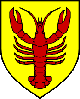 OPĆINA RAKOVICA ANALIZA I VREDNOVANJE UČINAKA UPRAVLJANJA  I KORIŠTENJA  KOMUNALNE INFRASTRUKTURE I KRITERIJI I POKAZATELJI UČINKOVITOSTI UPRAVLJANJA KOMUNALNOM INFRASTRUKTUROM NA PODRUČJU OPĆINE RAKOVICA U 2021. GODINIveljača 2022. godineUVODAnaliza i vrednovanje učinaka upravljanja i korištenja komunalne infrastrukture na području Općine Rakovica, podrazumijeva analiziranje postojeće situacije u načinu upravljanja i korištenja komunalne infrastrukture radi utvrđivanja učinkovitosti upravljanja, utvrđivanja i rješavanja problema u vezi s upravljanjem i korištenjem, utvrđivanja utjecaja  upravljanja  na lokalnu zajednicu te utvrđivanja  načina na koji se upravljanje komunalnom infrastrukturom može unaprijediti.Nakon izvršene analize i vrednovanja upravljanja i korištenja komunalne infrastrukture potrebno je izraditi i utvrditi kriterije i pokazatelje učinkovitosti upravljanja komunalnom infrastrukturom na području Općine Rakovica.Analizom se obuhvaćaju komunalne djelatnosti, objekti površine i naprave na području Općine Rakovica kroz koje se osigurava održavanje komunalne infrastrukture, a to su: 1. građevine javne odvodnje oborinskih voda, 2. nerazvrstane ceste,3. javne površine na kojima nije dopušten promet motornih vozila,4. javne zelene površine,5. groblja i mrtvačnice,6. javna rasvjeta,7. održavanje građevina, uređaja i predmeta javne namjene,8. održavanje čistoće javnih površina.Obavljanje navedenih komunalnih djelatnosti na području Općine Rakovica provodi se sukladno članku 67. Zakona o komunalnom gospodarstvu („Narodne novine“, broj 68/18 i 32/20), a poslovi održavanja komunalne infrastrukture na području Općine Rakovica ugovornim odnosima ugovoreni su sa općinskim trgovačkim društvom Rakovica d.o.o. dok se poslovi pojačanog održavanja prometnica povjeravaju najpovoljnijem ponuditelju u postupcima javne nabave.PRIKAZ, ANALIZA  I VREDNOVANJA UČINAKA UPRAVLJANJA I KORIŠTENJA  KOMUNALNE INFRASTRUKTURE I KRITERIJI I POKAZATELJI UČINKOVITOSTI UPRAVLJANJA KOMUNALNOM INFRASTRUKTUROM NA PODRUČJU OPĆINE RAKOVICAOvom analizom i vrednovanjem učinaka upravljanja i korištenja komunalne infrastrukture utvrdit će se stanje, identificirati problemi, dati prijedlozi rješenja i utvrditi kriteriji i pokazatelji učinkovitosti za pojedine komunalne djelatnosti.Građevine  javne odvodnje  oborinskih voda Nerazvrstane cesteJavne površine na kojima nije dopušten promet motornih vozilaJavne zelene površineGroblja i mrtvačniceJavna rasvjetaOdržavanje građevina, uređaja i predmeta javne namjeneOdržavanje čistoće javnih površinaZAKLJUČAKAnalizom i vrednovanjem učinaka upravljanja i korištenja komunalne infrastrukture i utjecaja upravljanja radi utvrđivanja mogućnosti daljnjeg unaprjeđenja upravljanja komunalnom infrastrukturom u 2021. godini izvedeni su slijedeći radovi:Građevine  javne odvodnje  oborinskih vodaIzvršeno čišćenje postojećih odvodnih kanala i uređenje odvodnje na dionici dijela puta prema Grdićima u Rakovici, te izrađeni zemljani kanali na najugroženijim dionicama makadamskih prometnica. Izvedi radovi na kanaliziranju oborinske vode u naselju Korana u sklopu proširenja prometnice. U izdavanju posebnih uvjeta za gradnju objekata navodi se obveza projektiranja odvodnje oborinske vode sa prilazne prometnice budućem objektu i na spoju postojeće općinske prometnice sa budućom prometnicom. Provjera naloženog u posebnim uvjetima vrši se potvrdom na glavni projekt ili se traži dopuna ukoliko isto nije predviđeno.  Nerazvrstane cesteOdržavanje nerazvrstanih cesta provodi se sukladno Ugovoru o održavanju nerazvrstanih cesta sa općinskim komunalnim društvom Rakovica d.o.o. te su održavane sve makadamske prometnice u naseljima kroz nasipanje istih kamenim agregatom u toku godine prema potrebama.Sukladno Planu pojačanog održavanja asfaltnih i makadamskih prometnica u periodu 2021-2024 godina na području Općine Rakovica ( „Službeni glasnik Općine Rakovica“ broj 1/21) izvršeni su slijedeći radovi na prometnicama po naseljima;-Oštarski Stanovi: proširenje i uređenje makadamske prometnice ( put prema Vranićima i Kalanima) i asfaltiranje prometnice do Cindrića, - Grabovac: saniranje asfaltne prometnice na dijelu dionice odvojka iza benzinske pumpe,  uređenje tampona poljskog puta na Pogledalo, asfaltiranje dijela prilaza poljskog puta na Pogledalu,- Rakovičko Selište: novo naselje Lipovac, asfaltiranje makadamske  dionice,- Brajdić Selo: odvojak puta za dio naselja - asfaltiranje makadamskog dijela dionice,- Čatrnja: odvojak do TS asfaltiranjem makadamskog dijela dionice i asfaltiranje makadamskog odvojka u dijelu naselja,- Selište Drežničko: odvojak puta nasuprot dječjeg vrtića sa uređenje kolničke konstrukcije i priprema za asfaltiranje makadamskog dijela dionice, asfaltiranje odvojka do Conjara,- Drežnik Grad: asfaltiranje dijela poljskog puta kod Malkoča,Izvršena je rekonstrukcija prometnice za naselje Grabovac sukladno građevinskoj dozvoli kroz proširenje i asfaltiranje prometnice.Ukupno je uređeno 12 prometnica odnosno 2540 m prometnica, te izvršena rekonstrukcija dijela jedne prometnice na propisanu širinu kolnika od minimalno 5,5 m vozne trake. Nije izvršeno projektiranje novih dionica zbog nedostatka financijskih sredstava. Općina ima izdanu građevinsku dozvolu koja istječe 2022 godine za dionicu prometnice u naselju Broćanac koja je novim razvrstavanje prometnica preuzeta od Županijske uprave za ceste.Vršeno čišćenje snijega tijekom zimskih uvjeta sukladno Operativnom programu zimske službe.Javne površine na kojima nije dopušten promet motornih vozilaIzvršeno održavanje istih kroz čišćenje otpada, metnju, čišćenje snijega i leda. U postupku je izrada projektne dokumentacije uređenja bike parka u Grabovcu i biciklističke staze na dionici Jelov Klanac-Korita. Potrebno uređenje postojećih zemljanih staza nasipavanjem kamenim agregatom i planiranje novih.Javne zelene površineIzvršeno je redovno održavanje nasada, košnja zelenih površina više puta tijekom proljetnog, ljetnog i jesenskog perioda, sadnja cvijeća u naselju Rakovica i spomen obilježju Eugena Kvaternika, izvršeno obrezivanje i njega drvenastog i zelenog raslinja u naselju Rakovica, uklanjanje lišća i suhog granja po potrebi.Groblja i mrtvačniceU toku godine izvršena je izgradnja glavne ulazne staze na groblju Drežnik Grada, te su sva 4 groblja održavana kroz košnju, čišćenje, odvoz otpada i uređenje okoliša. Objekti mrtvačnica održavani su kroz redovno čišćenje i podmirenje režija. Javna rasvjetaU toku godine nabavljeno je 68 novih rasvjetnih LED lampi i iste su postavljene  po naseljima radi dopune postojeće mreže. Podmireni su troškovi održavanja i najma. Izrađen je elaborat za dogradnju mreže naselja Lipovac. Postavljena je rasvjeta na javnim površinama, prilazu starom gradu Drežnik, rasvjeta kule starog grada Drežnika i rasvjeta spomenika Eugenu Kvaterniku u Rakovici.Održavanje građevina, uređaja i predmeta javne namjeneIzvršena je zamjena dotrajalih autobusnih nadstrešnica u naseljima  Rakovica, Selište Drežničko i Grabovac,  čišćenje i uređenje spomenika Eugenu Kvaterniku sa nabavom prigodne opreme, te vršeno redovno održavanje autobusnih nadstrešnica, spomenika i dr. naprava.Održavanje čistoće javnih površinaVršen je redovan odvoz otpada iz spremnika na javnim površinama. Osigurana su i uplaćena sredstva komunalnom društvu Rakovica za nabavu spremnika za selektivno prikupljanje otpada na kućnom pragu.Iz navedenih aktivnosti vidljivo je da se sukladno financijskim mogućnostima, Planovima i Programima održavanja i gradnje komunalne infrastrukture, kao i zaprimljenim prijavama građana na uočene probleme u prostoru rješavaju problemi i otklanjaju nedostaci na komunalnoj infrastrukturi Općine Rakovica. Isto je poduzimano i  sukladno utvrđenim kriterijima i pokazateljima učinkovitijeg upravljanja. U narednom periodu nastavit će se sa poboljšanjem upravljanja komunalnom infrastrukturom i uključivanjem javnosti u uočavanje i definiranje problema u zajednici te njihovo učinkovito i zadovoljavajuće otklanjanje, kako bi se pozitivno utjecalo na  unapređenje životnog standarda stanovnika i ugodan život i  boravak na području Općine Rakovica.KLASA: 363-02/22-01/02URBROJ:2133-16-01-22-1Rakovica, 28.02.2022.Red.brojNaziv komunalne djelatnostiUčinkovitost upravljanjaUtvrđeni problemiRješavanje problema i mjere za unapređenjeUtjecaj na lokalnu zajednicuKriteriji i pokazatelji učinkovitosti1.Odvodnja oborinskih voda uz prometnice.Osiguranje tehničkih uvjeta prometnice, sigurnosti prometa i pješaka, zaštita okoliša.Neizgrađeni sustavi odvodnje.Nedovoljno održavanje i čišćenje postojećih kanala i upojnih bunara.U izgradnji novih prometnica i prilaznih pristupnih cesta, šetnica i staza obavezno projektirati oborinsku odvodnju.Izgradnja odvodnih kanala i upojnih bunara ili sustava odvodnje na postojećim prometnicama kroz radove pojačanog održavanja ili sanacije.Sigurnost i uporabljivost prometnica, zaštita okoliša, efikasniji prihvat i odvodnja. oborinskih voda.Utvrđivanje posebnih uvjeta za odvodnju oborinskih voda u postupcima izdavanja odobrenja za gradnju novih prometnica i priključaka prilaznih cesta.Broj izdanih potvrda glavnog projekta na izgradnju novih prometnica i prilaznih prometnica- priključaka na javnu prometnicu.Broj izvršenih sanacija i intervencija na održavanju postojećeg sustava odvodnje.Češće kontroliranje i izdavanje naloga za pregled i čišćenje postojećih kanala i otkopavanje novih na dionicama prometnica u većem nagibu terena.2.Odvodnja oborinskih voda sa javnih površina trgova, parkirališta i drugih javnih objekata.Osiguranje tehničkih i sigurnosnih uvjeta za prometa pješaka ili vozila. Zaštita okoliša.Održavanje i čišćenje postojećih odvodnih sustava i kanalaUgradnja sustava za prihvat i pročišćavanje oborinskih voda na većim i javnim parkiralištima.U izgradnji novih objekata obavezno projektirati oborinsku odvodnju.Uporabljivost javnih površina za sigurno korištenje.Projektiranje novih građevina s učinkovitim sustavom odvodnje oborinskih voda, broj izdanih posebnih uvjeta gradnje.Saniranje i redovno održavanje i provjeravanje  postojećih sustava odvodnje, broj intervencija.Broj novih  otkopa- kanala za usmjeravanje oborinskih voda do izgradnje sustava odvodnje.Red.brojNaziv komunalne djelatnostiUčinkovitost upravljanjaUtvrđeni problemiRješavanje problema i mjere za unapređenjeUtjecaj na lokalnu zajednicuKriteriji i pokazatelji učinkovitosti1.Nerazvrstane ceste (makadamske prometnice, poljski putevi i asfaltne prometnice).Osiguranje tehničkih uvjeta za korištenje prometnica i sigurnosti prometa.Značajan broj makadamskih prometnica u naseljima i duge dionice prometnica do udaljenih naselja. Zapušteni poljski putevi.Veliki troškovi održavanja makadamskih prometnica bez trajne učinkovitosti.Uske postojeće asfaltne i makadamske prometnice bez pješačkih staza.Veliki troškovi čišćenja snijega i leda.U izgradnji novih prometnica i prilaznih pristupnih cesta obavezno projektirati prometnice minimalne širine kolnika 5,5 m.Izgradnja nogostupa uz postojeće prometnice.Rekonstrukcija postojećih prometnica.Uređenje poljskih puteva,Sigurnost prometa, tehnička ispravnost prometnica i uporabljivost prometnica.Povezanost naselja sa općinskim središtem i državnim prometnicama moderniziranim kolnikom,Izgradnja novih i rekonstrukcija postojećih prometnica.Asfaltiranje postojećih makadamskih prometnica.Uređenje poljskih zemljanih puteva u makadamske poljske prometnice.Održavanje makadamskih prometnica. Broj izrađenih projekata ili izvedenih radova.Red.brojNaziv komunalne djelatnostiUčinkovitost upravljanjaUtvrđeni problemiRješavanje problema i mjere za unapređenjeUtjecaj na lokalnu zajednicuKriteriji i pokazatelji učinkovitosti1.Javne površine na kojima nije dopušten promet motornih vozila (šetnice, pješačke staze, trgovi i dr.).Osiguranje tehničkih uvjeta za promet pješaka. Nedovoljna pješačka povezanost unutar naselja.Nedostatak pješačkih staza uz prometnice i unutar naselja.Nedostatak šetnica do osobitih prirodnih i kulturnih sadržaja i vidikovaca.Izgradnja pješačkih staza uz prometnice, uređenje staza za šetnju preko postojećih ucrtanih puteva koji se ne koriste za promet. Sigurnost i uporabljivost staza, trgova, nogostupa i šetnica.Osiguranje novih javnih prostora trgova, vidikovaca.Sanacija i održavanje postojećih šetnica, nogostupa, trgova i drugih pješačkih javnih površina, te uređenje istih u skladu sa tehničkim uvjetima izgradnje, broj objekata.Broj projektiranih i izgrađenih nogostupa uz državnu cestu D1 i D42 i šetnica uz lokacije prirodnih obilježja ili kulturnih spomenika. Broj planiranih novih javnih prostora trgova, vidikovaca, šetnica.Mjerljivost učinaka kroz broj izrađenih projekta ili izvedenih radova.Red.brojNaziv komunalne djelatnostiUčinkovitost upravljanjaUtvrđeni problemiRješavanje problema i mjere za unapređenjeUtjecaj na lokalnu zajednicuKriteriji i pokazatelji učinkovitosti1.Javne zelene površineOdržavanje javnih zelenih površina ( parkovi, dječja igrališta, zelene površine u naseljima, drvoredi, okoliš spomen obilježja,  kulturni spomenici i dr.).Nedovoljna ili zastarjela oprema.Ne zadovoljavajuće hortikulturno uređenje lokaliteta.Nedovoljno, njegovanje, obrezivanje, obnavljanje  postojećih nasada. Nabava nove opreme dječjih igrališta, klupa i sjenica za odmor.Izrada hortikulturnih rješenja budućih lokacija.Pojačano održavanje i njegovanje  travnjaka, zateče-nog drvenastog sortimenta, ukrasnog bilja i grmlja te sadnja jednogodišnjeg ukrasnog cvijeća u naseljima.Zapošljavanje sezonskih radnika na održavanju ili prijava na mjera kao što su Javni radovi.Ugodan boravak stanovnika i posjetitelja-turista.Zamjena dotrajalih naprava dječjih igrališta.Sadnja zelenog raslinja i drveća na dječja igrališta. Orezivanje postojećeg zelenila, sadnja cvijeća i održavanje travnjaka i cvjetnjaka po naseljima.Mjerljivost učinaka kroz broj  izvedenih radova, izgrađenih dječjih igrališta, zamijenjenih naprava, zasađenih nasada i novouređenih zelenih površina.Red.brojNaziv komunalne djelatnostiUčinkovitost upravljanjaUtvrđeni problemiRješavanje problema i mjere za unapređenjeUtjecaj na lokalnu zajednicuKriteriji i pokazatelji učinkovitostiGrobljaMrtvačniceOdržavanje groblja redovnom košnjom, nasipanjem ili popločenjem i asfaltiranjem staza, farbanjem ograde, sječom ili održavanjem zelenih nasada.U održavanje groblja uključena 4 groblja dok se ostala groblja koja povremeno koriste ne održavaju redovno već interventno prije korištenja, a za ista nije utvrđena grobna naknada zbog nedostupnosti obveznika.Nedostatak uređenih staza u groblju, žičane ograde oko cijele parcele groblja i ulaznih vrata na ulazima u groblje. Potrebno postavljanje video nadzora na ulazu u groblje i mrtvačnicu.Ne zadovoljavajuće hortikulturno uređenje lokaliteta i nedovoljno uređenih grobnih mjesta. Izgrađene dvije mrtvačnice koje se redovno održavaju kroz zamjenu dotrajalih dijelova ili unutarnje uređenje i opremanje.Pristupiti uređenju prilaznih staza i postavi ograde oko glavnog groblja u Drežnik Gradu sukladno Detaljnom planu uređenja. Postaviti video nadzor na objekt mrtvačnice i ulaz u groblje.Izraditi grobna mjesta, nove  staze i izvršiti hortikulturno uređenje novih dijelova proširenja groblja.Redovno održavanje i čišćenje mrtvačnica.Osigurani uvjeti za dostojanstven ispraćaj i počivalište preminulih stanovnika Općine Rakovica i dijela stanovnika Općine Plitvička Jezera.Redovno održavanje groblja kroz košnju, nasipanje i uređenje postojećih staza preko Uprave groblja, kroz kontrolu izvršenja komunalnog redara. Sadnju drvenastog zimzelenog raslinja i ukrasnog grmlja sukladno širenju groblja. Uz suradnju sa upravom groblja planirati sredstva i faze u Proračunu Općine.Planirati u proračunu sredstva za izradu žičane ograde i ulaznih vrata, te mogućnostima ugradnje video nadzora sukladno osiguranju sredstava u proračunu općine.Učinkovitost mjerljiva u broju izvedenih radova.Pema utvrđenim potrebama vršiti izmjenu dotrajalih dijelova na objektima i opremi uz redovno održavanje. Potrebe utvrđuje komunalni redar u suradnji sa Upravom groblja.Mjerljivost kroz broj izvedenih radova.RednibrojNaziv komunalne djelatnostiUčinkovitost upravljanjaUtvrđeni problemiRješavanje problema i mjere za unapređenjeUtjecaj na lokalnu zajednicuKriteriji i pokazatelji učinkovitosti1.Javna rasvjetaOsigurano redovno održavanje javne rasvjete i troškova potrošnje, te dopuna novim rasvjetnim tijelima ne osvjetljenih dijelova prometnica.Nedostatak javne rasvjete u naseljima sa malim brojem stanovnika udaljenim od općinskog centra i velikom disperzijom objekata.Nedostatak sredstava za dopunu mreže novim rasvjetnim tijelima u novo izgrađenim dijelovima unutar  naselja ili područjima širenja naselja i novih turističkih i drugih zona.Suradnja sa distributerima električne energije i zajedničko rješavanje problema kroz širenje niskonaponske mreže.Osiguranje sredstava za dopunu mreže.Kupnja solarnih lampi za manja naselja. Osiguravaju se osnovni životni uvjeti stanovnika.Pratiti i planirati proširenje mreže sukladno novoj izgradnji.Osigurati efikasniju suradnju sa distributerima električne energije u zajedničkim rješenjima problema izgradnje niskonaponske mreže i postavljanja javne rasvjete na stupove mreže.Pronalaženje drugih rješenja za udaljena, raspršena i rijetko naseljena naselja kroz postavljanje solarnih tijela javne rasvjete.Učinkovitost mjerljiva u broju izvedenih radova i postavljenih rasvjetnih tijela u toku godine.RednibrojNaziv komunalne djelatnostiUčinkovitost upravljanjaUtvrđeni problemiRješavanje problema i mjere za unapređenjeUtjecaj na lokalnu zajednicuKriteriji i pokazatelji učinkovitosti1.Održavanje autobusnih nadstrešnica, vidikovaca, oglasnih ploča, spomenik i dr. predmeta javne namjene.Osigurano redovno održavanje i kontrola.Uništavanje objekata i naprava, vandalizmom, korištenjem i vanjskim utjecajima.Nedovoljna kontrola ispravnosti  postojećih naprava.Češći nadzor objekata i redovno održavanje.Zamjena novim napravama dotrajalih.Sigurnost korištenja objekata i naprava.Pojačani nadzor nad objektima i predmetima javne namjene.Učinkovitost mjerljiva u broju nadzora –pregleda i izvedenih radova održavanja ili zamjena i dopuna u toku godine ili postavljenih novih naprava i postava na javnim mjestima ( javni sat, spomen obilježje ili dr.)RednibrojNaziv komunalne djelatnostiUčinkovitost upravljanjaUtvrđeni problemiRješavanje problema i mjere za unapređenjeUtjecaj na lokalnu zajednicuKriteriji i pokazatelji učinkovitosti1.Održavanje čistoće javnih površina.Osigurano redovno čišćenje pražnjenje spremnika i kontrola lokaliteta i naprava za prikupljanje otpada. Nepropisno odložen komunalni ili glomazni otpad na javne i privatne površine i uz zelene otoke.Nepropisno odložen komunalni otpad u spremnike bez selektiranja.Češći nadzor, postavljanje video kamera, postavljanje spremnika za selektivni otpad na kućni prag i nadzor odlaganja u spremnike.Čist i zdrav okoliš, manje deponiranog otpada.Pojačani nadzor javnih površina naročito  prije i u toku turističke sezone.Edukacije djece i stanovnika.Organiziranje dana odvoza glomaznog otpada jednom godišnje.Učinkovitost mjerljiva u broju  nadzora, smanjenju divljih odlagališta, smanjenju količine otpada.